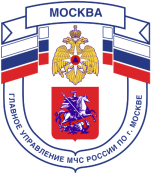 Главное управление МЧС России по г. МосквеУправление по Троицкому и Новомосковскому АО1 региональный отдел надзорной деятельности и профилактической работы108814, г. Москва, поселение Сосенское, поселок Газопровод, д. 15, телефон: 8(495)817-60-74,	E-mail: tinao1@gpn.moscow	Рекомендации населению на время самоизоляцииИз-за сложной эпидемиологической обстановки и угрозы распространения вирусной инфекции во многих городах и субъектах РФ введен режим самоизоляции.Самоизоляция — профилактическая мера, которая позволяет избежать распространения инфекции в период эпидемии заболевания. Основным требованием является ограничение на выход из дома и посещение общественных мест.Сотрудники 1 регионального отдела надзорной деятельности и профилактической работы Управления по ТиНАО Главного управления МЧС России по г. Москве рекомендуют, как справиться с напряжением, возникшем из-за длительного пребывания дома:• в первую очередь необходимо исключить фильмы и книги на тему эпидемий;• стоит отказаться от постоянного мониторинга новостей, поскольку это также может вызвать негативные переживания;• самоизоляция – это отличная возможность заняться делами, которые давно откладывались в долгий ящик. Это может быть изучение языков, игра на музыкальном инструменте и т.д.;• время от времени необходима смена деятельности, составьте список дел и периодически переключайтесь на новое занятие;Помните про необходимость профилактики коронавирусной инфекции и соблюдайте все рекомендации для того, чтобы обезопасить себя и близких!Но и не следует забывать о соблюдении элементарных правил пожарной безопасностиПОМНИТЕ, что пожар легче предупредить, чем потушить!1 региональный отдел надзорной деятельностии профилактической работы Управления по ТиНАОГлавного управления МЧС России по г. Москве